Prénom :…………………………….						Date : ……………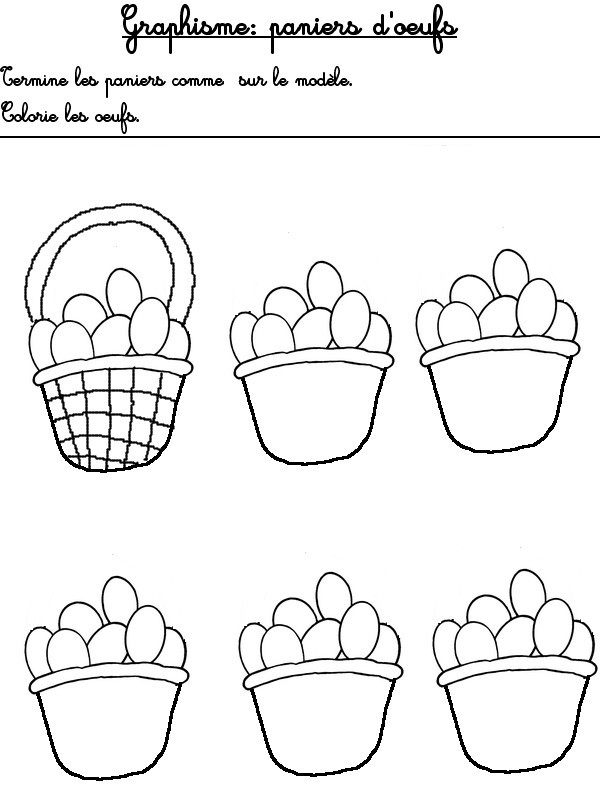 